YEAR 8Independent learning to be completed during school closure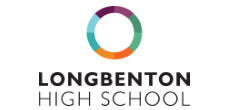 